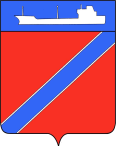 ПОСТАНОВЛЕНИЕАДМИНИСТРАЦИЯ ТУАПСИНСКОГО ГОРОДСКОГО ПОСЕЛЕНИЯТУАПСИНСКОГО РАЙОНАот 04.08.2016                                                                                                    № 1211г. ТуапсеО предоставлении разрешения на отклонение от предельных параметров разрешенного строительства на земельном участке с кадастровым номером: 23:51:0202005:276, расположенном по адресу: Краснодарский край, г. Туапсе, ул. Юбилейная, участок 1В соответствии с Градостроительным кодексом Российской Федерации, Федеральным законом от 6 октября 2003 года № 131-ФЗ «Об общих принципах организации местного самоуправления в Российской Федерации», Правилами землепользования и застройки Туапсинского городского поселения Туапсинского района, утвержденными решением Совета Туапсинского городского поселения от 24 сентября 2015 года № 43.2, рассмотрев заявление Зудникова Евгения Игоревича об отклонении параметров разрешенного строительства на земельном участке, категория земель: земли населенных пунктов – для индивидуального жилищного строительства, площадь: 310 кв.м., адрес: Краснодарский край, г. Туапсе, ул. Юбилейная, участок 1, кадастровый номер: 23:51:0202005:276, принимая во внимание заключение о результатах публичных слушаний от 6 июля 2016 года, п о с т а н о в л я ю: 1. Предоставить Зудникову Евгению Игоревичу разрешение на отклонение от предельных параметров разрешенного строительства на земельном участке, площадью 310 кв.м., расположенном по адресу: Краснодарский край, г. Туапсе, ул. Юбилейная, участок 1 с кадастровым номером: 23:51:0202005:276 с установлением следующих параметров: расстояние от т.1 до т.2 – по границе земельного участка; от т.2 до т.3 – 3,0 м.; от т.3 до т.4 – 2,0 м.; от т.4 до т.1 – 3,0м. (согласно ситуационного плана).2. Отделу имущественных и земельных отношений (Винтер):1) опубликовать настоящее постановление в газете «Мой Туапсе»;2) разместить настоящее постановление на официальном сайте администрации Туапсинского городского поселения Туапсинского района в сети «Интернет».3. Контроль за выполнением настоящего постановления возложить на заместителя главы администрации по вопросам ЖКХ, архитектуры, имущественным и земельным отношениям Е.М. Балантаеву.4. Постановление вступает в силу со дня его подписания.  Глава Туапсинского городского поселения                                                                               А.В. Чехов                                                                                                                                                        